АДМИНИСТРАЦИЯ  ВЕСЬЕГОНСКОГО  РАЙОНАТВЕРСКОЙ  ОБЛАСТИП О С Т А Н О В Л Е Н И Ег. Весьегонск29.12.2018                                                                                                                               № 644п о с т а н о в л я ю:1. Постановление администрации Весьегонского района от 29.12.2017 № 652 "Об утверждении муниципальной программы муниципального образования Тверской области " Весьегонский район"  "Развитие индивидуального жилищного строительства и личного подсобного хозяйства на территориях сельских поселений Весьегонского района Тверской области на 2018 – 2023 годы  признать утратившими силу с 01.01.2019.2. Опубликовать настоящее постановление в газете «Весьегонская жизнь» и разместить его на официальном сайте муниципального образования Тверской области «Весьегонский район» в информационно-телекоммуникационной сети Интернет.3. Настоящее постановление вступает в силу со дня его принятия.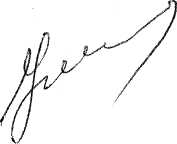 Глава администрации района                                                 И.И. УгнивенкоО признании утратившим силу постановления администрации Весьегонского района от 29.12.2017 № 652